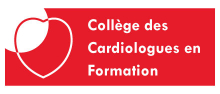 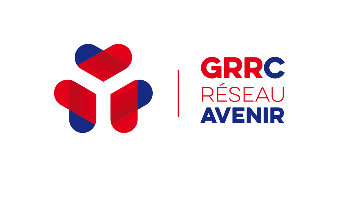 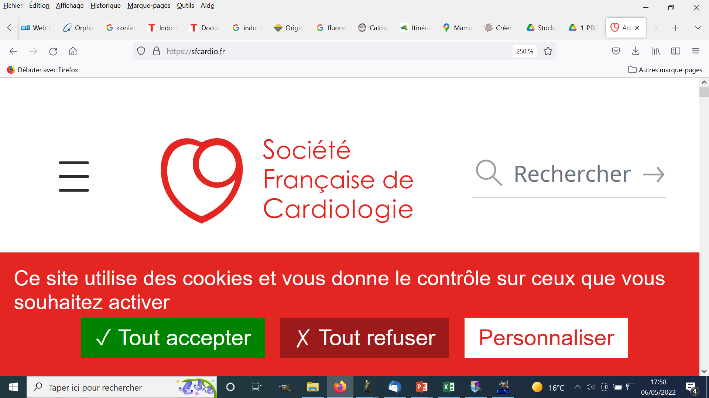 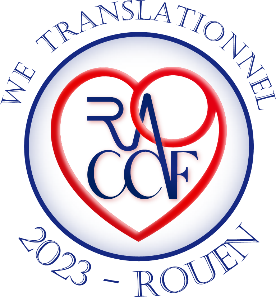 	        Formulaire d’inscriptionWE Translationnel du 24-25 Juin 2023 Formulaire à compléter et à retourner, par e-mail, à :reseau.avenir.grrc@gmail.com & collegecardiologuesenformation@gmail.comAvant le 15 Mai 2022Tous les champs sont obligatoires. Merci de renvoyer le formulaire renommé « NOM+Prenom+WERouen ».Coordonnées : Titre :                                   NOM :	     Prénom : Statut :            Chercheur.e fondamentaliste        Chercheur.e clinicien.nePortable :              Date de naissance : 	Ville : E-mail :     Acceptez-vous la diffusion de vos coordonnées aux participants :           Oui     NonPrise en charge pour les -32 ans L'inscription est intégralement prise en charge et les frais de transport sont remboursés à hauteur de 150 euros aller-retour. Les remboursements se feront sur présentation d’une note de frais dûment complétée, accompagnée des justificatifs originaux selon les modalités suivantes :Hébergement :Une chambre peut vous être réservée dans l’hôtel. Le congrès prend en charge votre hébergement dans la limite de 1 nuit avec petit-déjeuner pour les pour les -32 ans.Merci de nous indiquer si vous avez besoin d’une chambre pour le 24/06/2023 :   Oui      NonTransportBase de remboursementTrain ou AvionBillet en 2nde classe uniquement